1. MotivateWhat is your favorite place to hide or go to when you want to be left alone?the bathroomthe woodsa deserted beachmy office with the door lockedthe stacks in the librarythe church sanctuary during the middle of the weekmy workshopa table in the back corner of a restauranta drive on a country road2. TransitionWe might want to get away from people, but we want to stay close to God.Today we look at Daniel’s prayer of confession.Confession and repentance keep us close to God.3. Bible Study3.1 Confession Is NecessaryListen for Daniel’s attitude.Daniel 9:3-6 (NIV)  So I turned to the Lord God and pleaded with him in prayer and petition, in fasting, and in sackcloth and ashes. 4  I prayed to the LORD my God and confessed: "O Lord, the great and awesome God, who keeps his covenant of love with all who love him and obey his commands, 5  we have sinned and done wrong. We have been wicked and have rebelled; we have turned away from your commands and laws. 6  We have not listened to your servants the prophets, who spoke in your name to our kings, our princes and our fathers, and to all the people of the land.What words describe Daniel’s attitude in prayer?confessionpleadingprayer and petitionfastingsackcloth and ashesWhat do those words say about what the attitude should be of any petitioner who comes before the Lord? we see and admit the contrast between God’s righteousness and our sinfulnesswe don’t deserve God’s blessingswe need to confess and repentwe are totally dependent on God’s mercy and graceMercy – God withholds the response we really deserveGrace – God gives us blessings we do not deserveWhat is the significance of fasting, sackcloth, and ashes? set aside everything else (food, normal activities) for the purpose of focusing on Goddemonstrate one’s humiliation before both God and mandisplay sorrow for spiritual failure physical display of confession – “I am not righteous, I don’t normal blessings”Where did Daniel get his understanding and motivation for his prayer?the scripturesfor him, the writings of the prophetsWhat words and phrases did Daniel use to describe the characteristics of God?He is Lord (note the lower case letters, this is not the name Jehovah)greatawesomekeeps His covenant of love with those who love and obey HimWhy do you think Daniel would begin his prayer with these words?  wanted to praise God, worship Himhe was declaring his submission to Godadmitting that he and his people’s did not deserve God's helpacknowledgement that God is who He is in contrast to who we areif God helped them it would be only because of God's mercy and grace, not because of anything His people had done to earn God's blessingHow does our attitude toward God affect our belief that He will answer prayer?we focus on God, not on our merits nor on our deservednessit helps our faith to review or rehearse God's attributes, God's characterwe can claim His promiseswhen we remember God's power, authority, and love we are encouraged to believe Him for great things 3.2 Confession Draws Focus to GodListen for a contrast between good and bad.Daniel 9:7-10 (NIV)  "Lord, you are righteous, but this day we are covered with shame--the men of Judah and people of Jerusalem and all Israel, both near and far, in all the countries where you have scattered us because of our unfaithfulness to you. 8  O LORD, we and our kings, our princes and our fathers are covered with shame because we have sinned against you. 9  The Lord our God is merciful and forgiving, even though we have rebelled against him; 10  we have not obeyed the LORD our God or kept the laws he gave us through his servants the prophets.What characteristics of the people do you see in contrast to God's character?   You may also see some additional characteristics of God.we have sinned and done wrongwe have been wicked, rebelledturned away from commands and lawsnot listened to prophetswe are covered with shamewe have not obeyedWhy is it hard to say, “I have sinned”?we know that sin deserves punishment, don’t want to leave ourselves open to thatwe like to think of ourselves as “good” when we really aren’twe like to rate our goodness/badness by contrasting ourselves to someone worse than uswe don’t like an absolute rating (“sinful” vs. “righteous”) – we prefer a “not so bad” or a “pretty good”We see no blaming, no making excuses – why is it important to take responsibility for our lives and admit we are wrong?because that is reality – I am the sinner … not someone elseit is a tendency of our culture to find someone or something else to blame – this is a lie perpetrated by Satanuntil we confess our sin (agree with God that it is sin), we cannot experience God's forgivenessWhat kinds of sins do we struggle with that we need to confess to God?refusing or negligence to tithesubstance abuse (tobacco, alcohol, casseroles, fancy desserts, etc.)anger, bitterness, hatefulnesslack of concern for the lost around usneglecting God's Word, lack of reverence for Goddabbling with pornography, bad choice of entertainment (movies, TV, magazines)materialism – our stuff is more important to us than God When we approach God in prayer we would do well to begin as Daniel didadoration of Godconfession of our own faults We need to focus on who God is … not launch right into our list of “gimme’s”3.3  Trust in God’s Mercy and GraceListen for Daniel’s prayer requests.Daniel 9:17-19 (NIV)  "Now, our God, hear the prayers and petitions of your servant. For your sake, O Lord, look with favor on your desolate sanctuary. 18  Give ear, O God, and hear; open your eyes and see the desolation of the city that bears your Name. We do not make requests of you because we are righteous, but because of your great mercy. 19  O Lord, listen! O Lord, forgive! O Lord, hear and act! For your sake, O my God, do not delay, because your city and your people bear your Name."As Daniel closed his prayer, what are various appeals he made to the Lord? hear my prayers give ear, hear, listenlook with favor on your desolate sanctuaryopen your eyessee the desolation of the city that bears your Namebecause of your great mercy (don’t give us what we deserve)forgive, hear, actdon’t delayAccording to Daniel, for whose sake was he raising this prayer? for the sake of Godfor the sake of His Name and reputationnot for Daniel’s own sakeWhat's the relationship between trust, confession, and forgiveness?similar to steps of our salvationconfession – I agree with God that I have sinned – as Daniel was declaringrepentance – turn away from my sinstrust/faith – turn to God, believing His promise of forgiveness, His work of redemptionHow does the truths of Gods mercy and grace help us to pray for ourselves, our families, our nation?we know we deserve the opposite of what we are asking foryet the Bible tells us that God is merciful – full of mercybased on Jesus substitutionary death, we will not receive the punishment we deserve … Jesus took it upon Himself Thus we have every reason to believe that God wants to hear and answer our prayers.Consider the sequence we see in Daniel’s prayeradoration, confessionand only then do we see requests, petitions We must come before God in prayer focusing on who He is … not on what we want!Application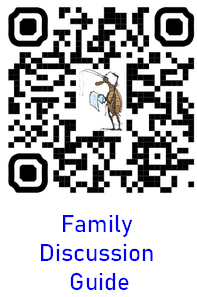 Rejoice. As you spend time with God this week, compile a written list of attributes that show Him to be great and awe inspiring. Add to your list daily. Then affirm these attributes to Him in prayer. Let this be your offering of praise.Repent. Ask God to show you where sin has crept into your life, where you have “fallen short” of what you ought to be or do. Confess those to Him and ask for His forgiveness.Restore. If there are areas in which your sin has negatively affected your relationship with others, confess those sins to them and ask for their forgiveness. Explain that God is at work in you, and as a result, you want to make things right between you. 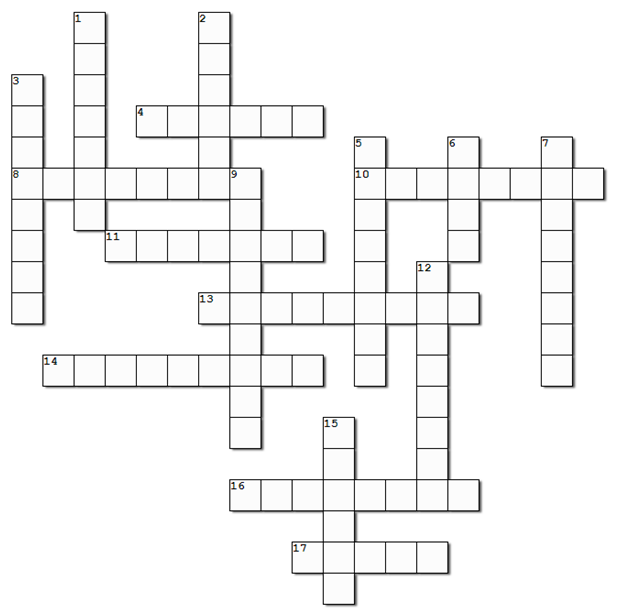 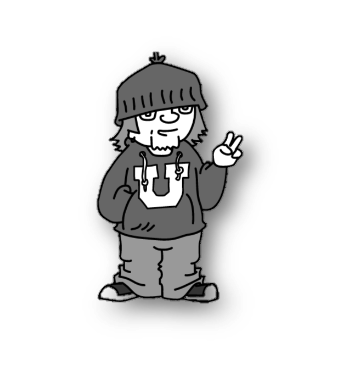 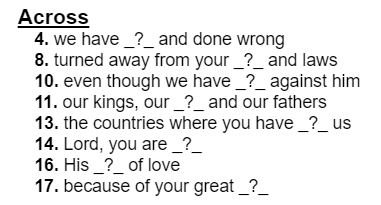 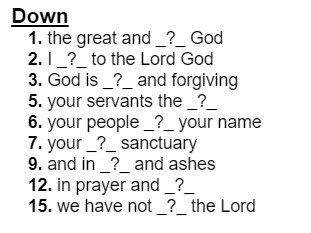 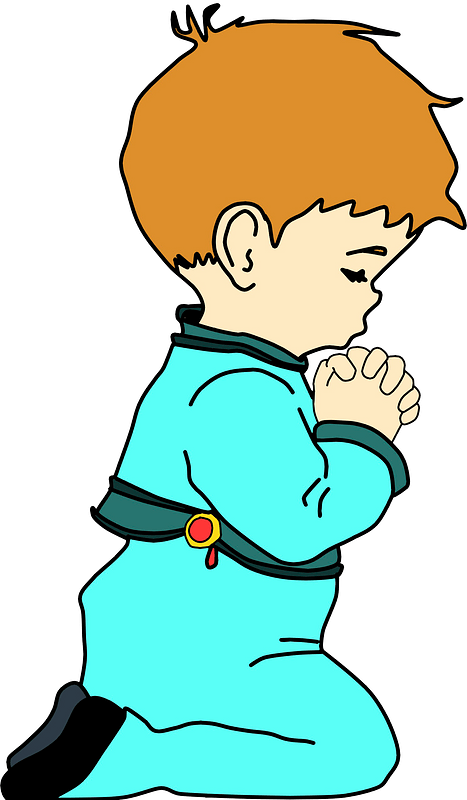 